Religions of the World: Podcast ProjectDirections: Individually or with one partner, you will research a world religion and use this information to create a podcast that will be presented to the class. Select ONE religion to research (Ex: Christianity, Judaism, Islam, etc.)Research should answer the following: the founding of the religion (where, when, why, who) See #4 below: the basic history of the religion (include a timeline)the basic beliefsthe name of deity or deitiesthe religion’s symbol(s)holy text(s)/sacred item(s)the leadership throughout historythe followers (then & now)See #4 below: map representation of where practiced (then & now)how the religion may have branched into other religions/belief systemsrituals and/or celebrationsinfluence(s) on daily life of the followersmiscellaneous/interesting information about the religionUsing the information from your research, write a script for a Podcast, A Podcast is a multimedia file that is uploaded and shared on the internet. You will be creating an AUDIO PODCAST. You will script out what you would like to share with the class about your selected religion and record it. Audio is required. Video is optional. However, see #4 below. You may include bloopers. We will share these as time allows.Create a visual to use in your presentation. It must include a map and a timeline. You can create this on a poster board, or you may create a digital visual (PowerPoint, web page, word document).Present your project to the class.Poster/VisualThe visual you create must include the following:Map: Indicate the regions of the world that your selected religion is dominantTimeline: Provide a historical timeline of your selected religionPictures: Must include AT LEAST TWO PICTURES. One MUST BE the religion’s symbol. Your name(s)Podcast: You may record in class during specified times or at home. Podcasts should last from a minimum of 3 to a maximum of 10 minutes. Yes, I will be timing your presentation and grading accordingly!Presentation: Your presentation should include an introduction, the podcast recording, and the visuals. You can decide how to put it all together. BE CREATIVE!Works Cited: Any information or images found through other sources than the textbook must be cited. If it is a website, you need to include the name of the site and the specific URL. If it is a book, you need to include the title, the author, and the page numbers you are referencing. Digital visuals can include a Works Cited attachment. Non-digital visuals will need a printed copy of the Works Cited.Potential Resources:https://embermcleod.weebly.com/unit-two-world-religions.html http://religions.pewforum.org/reportshttp://www.religioustolerance.org/worldrel.htmhttp://www.religioustolerance.org/chr_prac2.htmhttp://www.firstamendmentcenter.org/category/religionhttp://nationalhumanitiescenter.org/tserve/divam.htmhttp://www.tolerance.org/magazine/number-32-fall-2007/one-nation-many-godshttp://www.awesomelibrary.org/Classroom/Social_Studies/Multicultural/Religious_Diversity.htmlhttp://www.religionsource.org/Contents/ResourcesStatistics.aspxhttp://www.mideasti.org/content/religion-islam ISLAMhttp://bibledudes.com/ CHRISTIANITYhttp://www.gosocialstudiesgo.com/world-religions#!__world-religions http://www.mapsofwar.com/ind/history-of-religion.html MAPhttp://www.sacred-texts.com/index.htmhttp://www.markville.ss.yrdsb.edu.on.ca/history/religion/worldreligions.htmlhttp://www.philtar.ac.uk/encyclopedia/Rubric: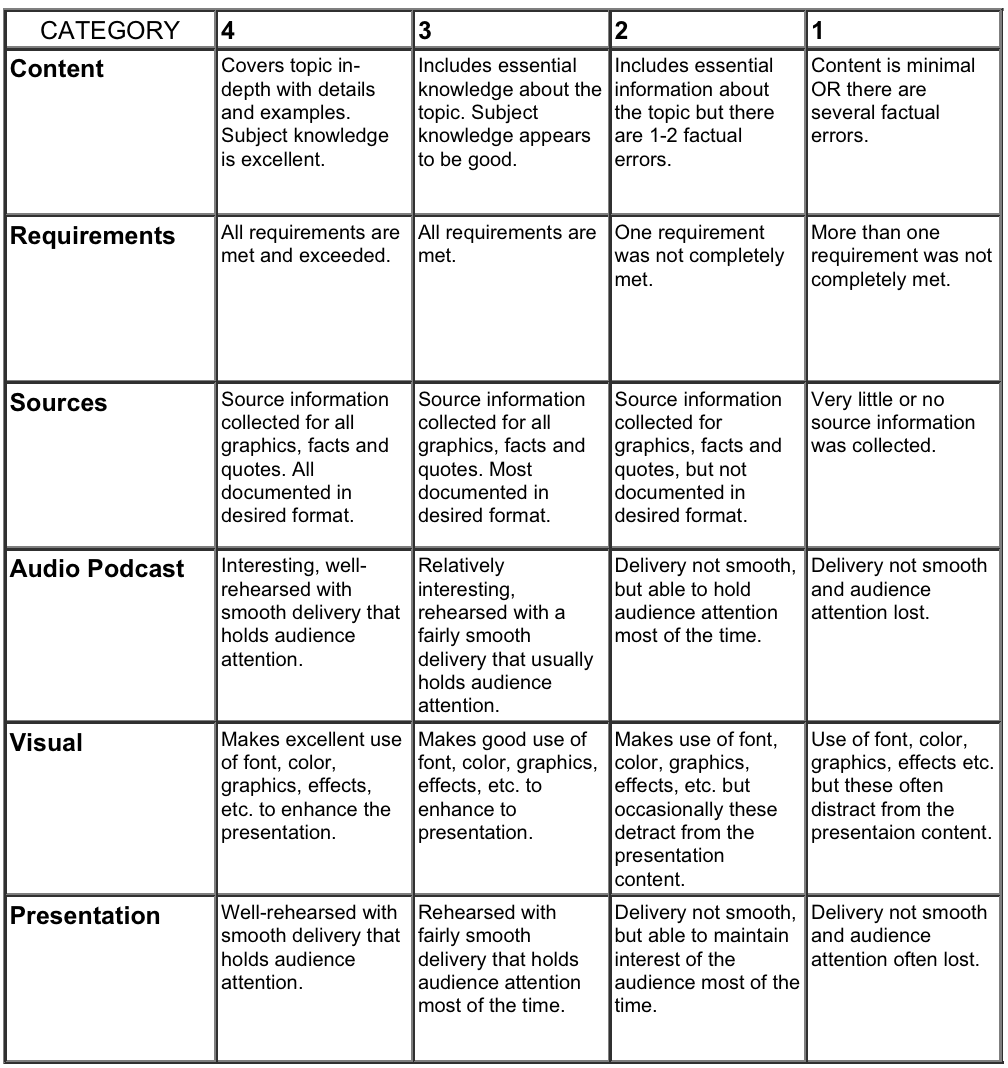 